 Santa Isabel Ishuatán,  06  de Julio  de 2021Público en General.Presente.Por este medio, La Alcaldía Municipal de Santa Isabel Ishuatán, a través de la Unidad de Acceso a la información Pública,  hace  del conocimiento general que no cuenta con  índice de información reservada   y en cumplimiento del artículo 22 y artículo 50 inciso m, de la Ley de Acceso a la Información Pública, para el primer  semestre del presente año, por lo tanto, en este momento no puede ser publicada, por ser información existente y para los efectos pertinentes se extiende la presente.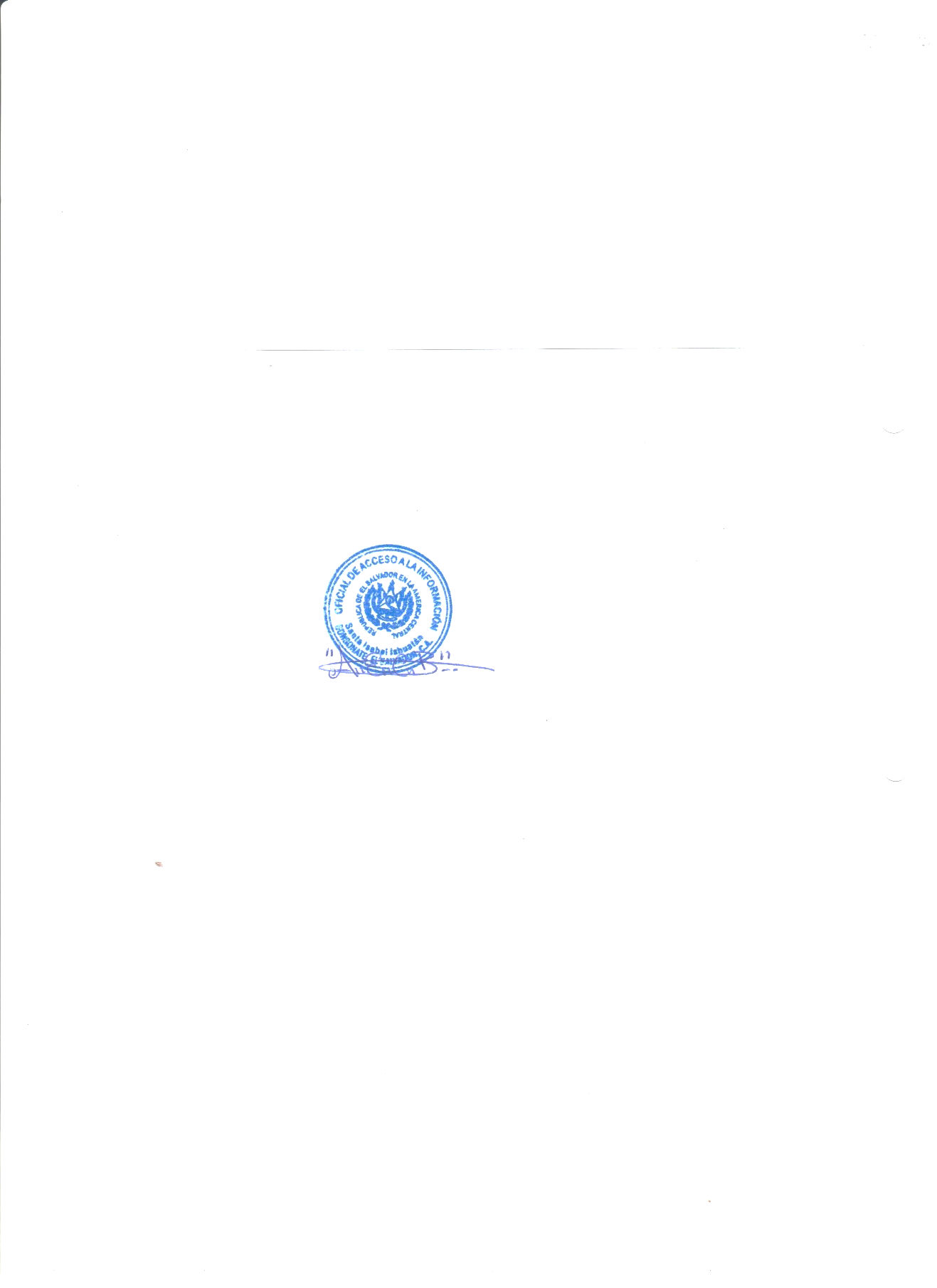 Licda. Amanda Elizabeth CarranzaOficial de Información.